Publicado en Madrid el 18/10/2018 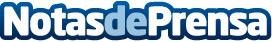 Según la Fundación Adecco el 53,3% de las familias monoparentales se encuentra en riesgo de exclusión o pobrezaActualmente se contabilizan 1.842.200 hogares formados por un adulto y uno o más hijos, familias monoparentales, de ellas el 83% están encabezados por una mujer. El 43% de estas mujeres no tiene trabajo, mientras que un 17% afirma tener algún tipo de ocupación, pero sin contratoDatos de contacto:AutorNota de prensa publicada en: https://www.notasdeprensa.es/segun-la-fundacion-adecco-el-533-de-las_1 Categorias: Sociedad Madrid http://www.notasdeprensa.es